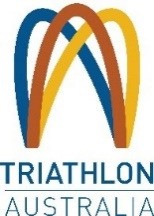 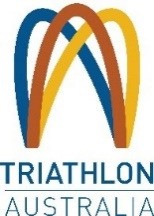 PART 1 TO BE COMPLETED BY COMPETITORRace Name .........................................................................	Date of Race ...... …………………………………………..Race Location ............................................................................................................................. …………………………………………..Name of Protestor ...................................................................	Race Number ..... …………………………………………..Address   of   Protestor   ..................................................................................................................   …………………………………………...................................................................................................................................................... …………………………………………..Telephone  (H)  ...................................................................................  (W)  ..................................     …………………………………………..Type of Protest? Tick one box only.  Concerning the Course	  Concerning Eligibility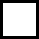   Concerning Equipment	  Concerning Timekeeping  Against Another Competitor or an OfficialRCR   Violated………………..................................................Time   of   Incident   ………………………………… …………………………………………..Name(s)/Race Number(s) of witnesses ...................................................................................... …………………………………………...................................................................................................................................................... …………………………………………..Name(s) of Competitor(s)/Official(s)/Spectator(s) involved ...................................................... …………………………………………...................................................................................................................................................... …………………………………………..Where did the Violation occur (please use reverse side of this form to draw diagram, if needed)?.................................................................................................................................................... …………………………………………..How did the violation occur (brief statement explaining alleged violation)? ............................ …………………………………………...................................................................................................................................................... …………………………………………...................................................................................................................................................... ………………………………………….. Signature of Protestor ......................................................................... Date .............................. …………………………………………..PART 2 TO BE COMPLETED BY RACE REFEREETime received by Race Referee ............................................................. With $100 fee?   Yes                          No    Race Referee's Name ........................................................ Signature ........................................ …………………………………………..Decision of Referee:         Protest Upheld 	Protest DismissedProtest Fee to State Association? Yes       No        Signature of Referee .........................................................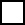 Triathlon Australia Race Protest Form August 2020